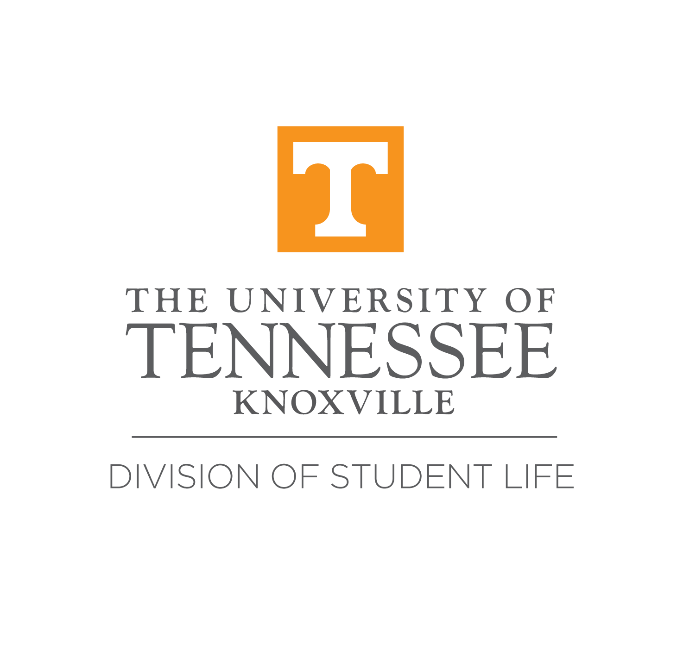 Department NameProgram Review Site Visit ItineraryDates of VisitExternal Program Review Team:Name, title, universityName, title, universityName, title, universitySunday Evening     Airport details: flight #/time/gate - person driving/cell number          Monday Tuesday  Airport details: flight #/time/gate - person driving/cell number     Start Time End Time Event Location Staff Host 5:45 pm 6:00 pm Depart Hotel 6:00 pm Welcome Dinner External Program Review Team (EPRT) NAME, Assistant Vice Chancellor  NAME, Director of [DEPARTMENT] Dr. Melissa Brown, Director of Assessment and Strategic Initiatives (DASI)  Start Time End Time Event Location Staff Host 7:45 am 8:00 am Depart Hotel  8:00 am 9:30 am Catered Breakfast Senior Leadership Dr. Frank Cuevas, Vice Chancellor NAME, Associate Vice Chancellor and Dean of Students   NAME, Assistant Vice Chancellor and Executive Director of University HousingNAME, Assistant Vice Chancellor NAME, Assistant Vice Chancellor  Accessing campus WIFI:Select UT OpenUse your NetID and password as if logging into Compliance AssistAnswer “yes” to staffWhen rerouted, follow steps to register your deviceFinally, login to Eduroam (use full e-mail address and password)If you are not successful accessing the campus WIFI after these steps, call OIT Helpdesk directly at 865-974-9900.9:30 am9:40 amBreak9:40 am  10:40 am  Department Director/Guided Tour of Facilities  10:40 am 11:00 am Break 11:00 am 12:00 pm  Department Staff 12:00 pm  1:30 pm  Catered Lunch  EPRT Only 1:30 pm  2:30 pm  Student Life Leadership Team (Divide EPRT)Group A – NAME Group B – NAMEGroup C – Dr. NAME2:30 pm  2:40 pm Break 2:40 pm 3:40 pm Stakeholder Group 1 3:40 pm3:50pmBreak3:50 pm  4:50 pm Stakeholder Group 2  4:50 pm  5:00 pm  Break 5:00 pm 6:00 pm Student Stakeholder Group 6:00 pm - Catered Dinner & Process Time EPRT Only Start Time End Time Event Location Staff Host 7:45 am 8:00 am Depart Hotel 8:00 am  9:00 am  Catered Breakfast  EPRT Only 9:00 am 10:00 am Stakeholder Group 310:00 am10:10 amBreak10:10 am 11:10 am Stakeholder Group 4 11:10 am 11:20 am Break 11:20 am 12:20 pm Meeting with Department Director12:20 pm 2:00 pm  Catered Lunch & Process Time EPRT Only 2:00 pm 2:30 pm Preliminary Report: LeadershipDr. Frank Cuevas, Vice Chancellor   [NAME], Assistant Vice Chancellor  [NAME], Director of [Department]Dr. Melissa Brown, DASI 2:30 pm3:00 pmPreliminary Report: Staff*Leadership also attends3:00 pm 3:30 pm Wrap Up DASI and EPRT  3:30pm EPRT Departure 